ИСКОВОЕ ЗАЯВЛЕНИЕо возмещении вреда после признания брака недействительным    Брак между мной и _________ (ФИО ответчика) решением суда от «___»_________ ____ г. признан недействительным. Причиной признания брака недействительным явилось _________ (указать причины признания брака недействительным из решения суда).    Незаконными действиями ответчика _______________ (перечислить действия ответчика) мне причинен материальный ущерб, который заключается _________ (указать, в чем заключается материальный ущерб, причиненный истцу), на сумму _______ руб., исходя из следующего расчета: _________ (привести арифметический расчет причиненного материального вреда).   Действиями ответчика мне причинен моральный вред, который заключается в _________ (перечислить нравственные и физические страдания, которые причинены истцу действиями ответчика, указать причинную связь между действиями ответчика и моральным вредом, степень страданий истца). Ответчик обязан выплатить мне денежную компенсацию причиненного морального вреда, который я оцениваю в сумме _______ руб.    В соответствии со статьей 30 Семейного кодекса РФ, добросовестный супруг вправе требовать возмещения причиненного ему материального и морального вреда по правилам, предусмотренным гражданским законодательством.    В соответствии со статьей 15 Гражданского кодекса РФ, лицо, право которого нарушено, может требовать полного возмещения причиненных ему убытков, если законом или договором не предусмотрено возмещение убытков в меньшем размере. Под убытками понимаются расходы, которые лицо, чье право нарушено, произвело или должно будет произвести для восстановления нарушенного права, утрата или повреждение его имущества (реальный ущерб), а также неполученные доходы, которые это лицо получило бы при обычных условиях гражданского оборота, если бы его право не было нарушено (упущенная выгода).    В соответствии со статьей 151 Гражданского кодекса РФ, если гражданину причинен моральный вред (физические или нравственные страдания) действиями, нарушающими его личные неимущественные права либо посягающими на принадлежащие гражданину другие нематериальные блага, а также в других случаях, предусмотренных законом, суд может возложить на нарушителя обязанность денежной компенсации указанного вреда.    На основании изложенного, руководствуясь статьями 131-132 Гражданского процессуального кодекса РФ,Прошу:Взыскать с _________ (ФИО ответчика) причиненный мне материальный ущерб в размере _______ руб.Взыскать с _________ (ФИО ответчика) компенсацию морального вреда в размере _______ руб.Перечень прилагаемых к заявлению документов (копии по числу лиц, участвующих в деле):Копия искового заявленияДокумент, подтверждающий уплату государственной пошлиныКопия решения суда о признании брака недействительнымДокументы, подтверждающие наличие материального вредаДоказательства, подтверждающие наличие морального вредаДата подачи заявления: «___»_________ ____ г.                  Подпись истца _______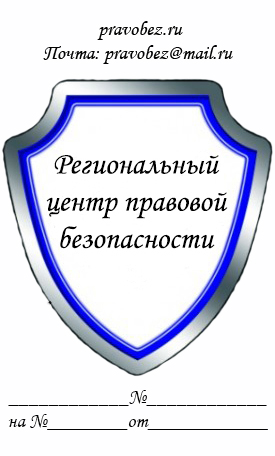 В ____________________________
(наименование суда)
Истец: _________________________
(ФИО полностью, адрес)
Ответчик: _______________________
(ФИО полностью, адрес)
Цена иска: _______________________
(сумма материальных требований)